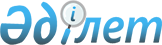 О внесении изменения в постановление акимата от 21 января 2019 года № 2 "Об утверждении государственного образовательного заказа на дошкольное воспитание и обучение, размера родительской платы на 2019 год"Постановление акимата Камыстинского района Костанайской области от 1 ноября 2019 года № 144. Зарегистрировано Департаментом юстиции Костанайской области 5 ноября 2019 года № 8741
      В соответствии подпунктом 8-1) пункта 4 статьи 6, пунктом 6 статьи 62 Закона Республики Казахстан от 27 июля 2007 года "Об образовании" акимат Камыстинского района ПОСТАНОВЛЯЕТ:
      1. Внести в постановление акимата Камыстинского района "Об утверждении государственного образовательного заказа на дошкольное воспитание и обучение, размера родительской платы на 2019 год" от 21 января 2019 года № 2 (опубликовано 29 января 2019 года в Эталонном контрольном банке нормативных правовых актов Республики Казахстан, зарегистрировано в Реестре государственной регистрации нормативных правовых актов под № 8246) следующее изменение:
      приложение к указанному постановлению изложить в новой редакции, согласно приложению к настоящему постановлению.
      2. Государственному учреждению "Отдел образования акимата Камыстинского района" в установленном законодательством Республики Казахстан порядке обеспечить:
      1) государственную регистрацию настоящего постановления в территориальном органе юстиции;
      2) размещение настоящего постановления на интернет-ресурсе акимата Камыстинского района после его официального опубликования.
      3. Контроль за исполнением настоящего постановления возложить на курирующего заместителя акима Камыстинского района.
      4. Настоящее постановление вводится в действие по истечении десяти календарных дней после дня его первого официального опубликования. Государственный образовательный заказ на дошкольное воспитание и обучение, размер родительской платы на 2019 год
					© 2012. РГП на ПХВ «Институт законодательства и правовой информации Республики Казахстан» Министерства юстиции Республики Казахстан
				
      Аким района

Г. Бекмухамедов
Приложение
к постановлению акимата
от 1 ноября 2019 года
№ 144Приложение 
к постановлению акимата
от 21 января 2019 года
№ 2
№
Административно-территориальное расположение организаций дошкольного воспитания и обучения
Наименование организации дошкольного воспитания и обучения

 
Государственный образовательный заказ на дошкольное воспитание и обучение
Государственный образовательный заказ на дошкольное воспитание и обучение
Размер родительской платы в дошкольных организациях образования в месяц (тенге)
№
Административно-территориальное расположение организаций дошкольного воспитания и обучения
Наименование организации дошкольного воспитания и обучения

 
Количество воспитанников организаций дошкольного воспитания и обучения
Средняя стоимость расходов на одного воспитанника в дошкольных организациях образования в месяц (тенге)
Размер родительской платы в дошкольных организациях образования в месяц (тенге)
1
2
3
4
5
6
1
Камыстинский район, село Камысты
Государственное коммунальное казенное предприятие "Ясли-сад "Айналайын" отдела образования акимата Камыстинского района"

 
140
32008
до 3-х лет –7266

 

от 3-х лет - 9450
2
Камыстинский район, село Карабатыр
Государственное коммунальное казенное предприятие "Ясли-сад "Акбота" отдела образования акимата Камыстинского района"

 
45
33363
до 3-х лет – 6100

 

от 3-х лет - 6700
3
Камыстинский район, село Алтынсарино
Государственное коммунальное казенное предприятие "Ясли-сад "Карлыгаш" отдела образования акимата Камыстинского района"

 
102
35623
до 3-х лет – 7500

 

от 3-х лет - 8000